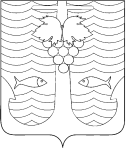 СОВЕТ ТЕМРЮКСКОГО ГОРОДСКОГО ПОСЕЛЕНИЯ ТЕМРЮКСКОГО РАЙОНАРЕШЕНИЕ № ________ сессия   							              ____ созыва«____»  ___________года 					                             г. ТемрюкО внесении изменений в решение XXXI сессии Совета Темрюкского городского поселения Темрюкского района IV созыва от 23 марта 2021 года № 188 «Об установлении размера платы за содержание жилого помещения для нанимателей жилых помещений по договорам социального найма и договорам найма жилых помещений государственного или муниципального жилищного фонда, для собственников жилых помещений, которые не приняли решение о выборе способа управления многоквартирным домом, расположенным на территории Темрюкского городского поселения Темрюкского района»  В соответствии с Федеральным законом от 6 октября 2003 года № 131-ФЗ «Об общих принципах организации местного самоуправления в РФ», со статьей 156 Жилищного кодекса Российской Федерации, приказом Министерства строительства и жилищно-коммунального хозяйства Российской Федерации от 6 апреля 2018 года № 213/пр «Об утверждении Методических рекомендаций по установлении размера платы за содержание жилого помещения для собственников жилых помещений, которые не приняли решение о выборе способа управления многоквартирным домом, решение об установлении размера платы за содержание жилого помещения, а также об установлении порядка определения предельных индексов изменения такой платы», Совет Темрюкского городского  поселения Темрюкского района  р е ш и л:1. Внести изменения в решение XXXI сессии Совета Темрюкского городского поселения Темрюкского района IV созыва от 23 марта 2021 года                  № 188 «Об установлении размера платы за содержание жилого помещения для нанимателей жилых помещений по договорам социального найма и договорам найма жилых помещений государственного или муниципального жилищного фонда, для собственников жилых помещений, которые не приняли решение о выборе способа управления многоквартирным домом, расположенным на территории Темрюкского городского поселения Темрюкского района», изложив приложение в новой редакции согласно приложению к настоящему решению.          2. Администрации Темрюкского городского поселения Темрюкского района обеспечить официальное опубликование решения Совета Темрюкского городского поселения Темрюкского района «О внесении изменений в решение XXXI сессии Совета Темрюкского городского поселения Темрюкского района IV созыва от 23 марта 2021 года № 188 «Об установлении размера платы за содержание жилого помещения для нанимателей жилых помещений по договорам социального найма и договорам найма жилых помещений государственного или муниципального жилищного фонда, для собственников жилых помещений, которые не приняли решение о выборе способа управления многоквартирным домом, расположенным на территории Темрюкского городского поселения Темрюкского района» в периодическом печатном издании газете Темрюкского района «Тамань» и официально разместить на официальном сайте муниципального образования Темрюкский район http://www.temruk.ru и официальном сайте администрации Темрюкского городского поселения Темрюкского района http://www.admtemruk.ru в информационно-телекоммуникационной сети «Интернет». 3. Контроль за выполнением настоящего решения возложить на заместителя главы Темрюкского городского поселения Темрюкского                        района А.В. Румянцеву и постоянную комиссию Совета Темрюкского городского поселения Темрюкского района по вопросам экономики,                бюджета, финансов, налогов, земельных и имущественных отношений, распоряжению муниципальной собственностью (председатель В.С. Герман).4. Решение вступает в силу после его официального опубликования.Глава Темрюкского городского поселенияТемрюкского района                                                                                М.В. ЕрмолаевПредседатель СоветаТемрюкского городского поселенияТемрюкского района                                                                                     О.С. Гусева «_____»_______________ годаРАЗМЕР ПЛАТЫза содержание жилого помещения для нанимателей жилых помещений по договорам социального найма и договорам найма жилых помещений государственного или муниципального жилищного фонда, для собственников жилых помещений, которые не приняли решение о выборе способа управления многоквартирным домом, расположенным на территории Темрюкского городского поселения Темрюкского района* Без учета платы за коммунальные ресурсы, потребляемые в целях содержания общего имущества в многоквартирном доме.»Заместитель главыТемрюкского городского поселенияТемрюкский район                                                                                  А.В. РумянцеваПриложениек решению __  сессии СоветаТемрюкского городского поселенияТемрюкского района  ____ созываот _______________ года № ____«Приложениек решению XXXI сессии СоветаТемрюкского городского поселенияТемрюкского района IV созываот 23 марта 2021 года № 188(в редакции решения ___ сессии СоветаТемрюкского городского поселенияТемрюкского района  ____ созываот _______________ года № ____)№ п/пКатегория жильяЕдиница измеренияРазмер платы*(рублей)Размер платы*(рублей)Размер платы*(рублей)№ п/пКатегория жильяЕдиница измеренияСрок эксплуатации МКДСрок эксплуатации МКДСрок эксплуатации МКД№ п/пКатегория жильяЕдиница измерениядо 20 летот 21 до 50 летболее 50 лет1234561.Дома, имеющие все виды благоустройства, с лифтом и без мусоропроводав месяц на 1кв. м общей площади23,40--2.Дома, имеющие все виды благоустройства, без лифта и мусоропроводав месяц на 1кв. м общей площади20,0220,3520,991234563.Дома с автономной системой отопления и горячего водоснабжения, имеющие все виды благоустройства, без лифта и мусоропроводав месяц на 1кв. м общей площади21,1021,0321,364.Дома с автономной системой горячего водоснабжения, имеющие все виды благоустройства, без лифта и мусоропроводав месяц на 1кв. м общей площади21,1020,3721,115.Дома, имеющие частичные удобства (отсутствует хотя бы один элемент благоустройства)в месяц на 1кв. м общей площади21,1020,3721,11